TÍTULO MICRORRELATO: SEUDÓNIMO AUTOR: MICRORRELATO: 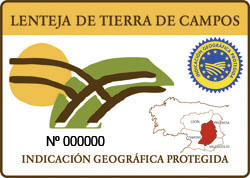 XI CONCURSO DE MICRORRELATOS“LENTEJA DE TIERRA DE CAMPOS”